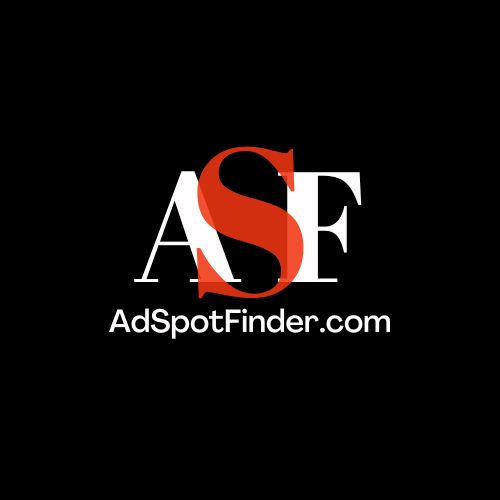 Advertising Display Agreement This Advertising Display Agreement (the "Agreement") is made effective as of __            ___ (Date), by and between AdSpotFinder, LLC ("Company"), and   		 	 	__ ("Location"). DURATION: This Agreement shall have an initial term of one (1) year (or on a month-to-month basis during the beta phase). The Agreement will automatically renew for successive one (1) year terms unless the Location is no longer operational or either party submits written notice to terminate the Agreement no less than thirty (30) days prior to the termination date. PURPOSE: Company shall provide Location with a display unit(s) that will be used for advertising other businesses subject to approval by Location. The display unit(s) also serves as a public use phone charging station. LOCATION: The display unit(s) will be located at 					.	 	 	 	  COMPENSATION: Location will be compensated for each display unit, 10% of the profits from all ads placed on the display unit(s), payable monthly & one ad spot on the display if requested. RESPONSIBILITIES: The Location is responsible for providing electricity for the display unit(s) by plugging the unit(s) each night for recharging. The Company is responsible for regular maintenance of the display unit(s). Any damage beyond normal wear and tear will be the responsibility of the Location. CONFIDENTIALITY: Each party agrees to treat all information received from the other party as confidential and not to use or disclose such information except as necessary to perform its obligations under this Agreement. GOVERNING LAW: This Agreement shall be governed by and construed in accordance with the laws of the state where Location operates. MISCELLANEOUS: Each party represents that it has full power and authority to enter into and perform this Agreement, and that the person signing this Agreement on behalf of each has been properly authorized and empowered to enter into this Agreement. IN WITNESS WHEREOF, the parties have executed this Agreement as of the date first above written. Company: AdSpotFinder, LLC By: ___________________ Location: By: ___________________ 